Anglický jazykročníkHELLO! hodinaDnes sa začneme učiť novú slovnú zásobu- časti domu.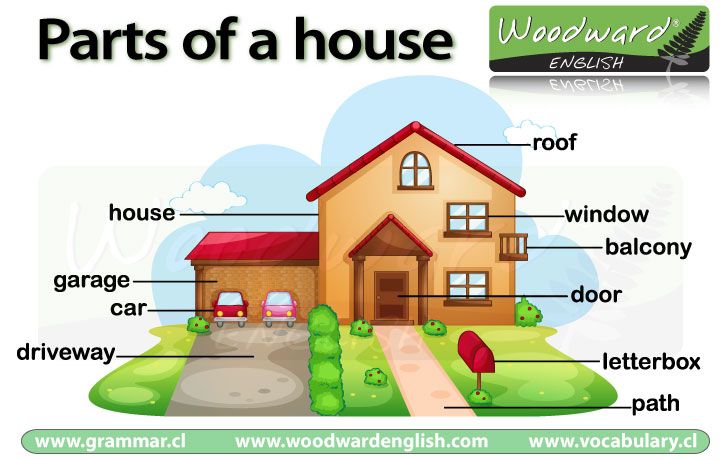 House /haus/ domWindow /vindou/ oknoChimney /čimny/ komínDoor /dór/ dvereRoof /rúf/ strechaWall /vol/ múr, stena Ak si chceš vypočuť nahrávku k našej učebnici, vyhľadaj ju na nasledovnej adrese: http://www.juvenia-education.sk/ucime-sa-s-busy-bee-online-95.htmlNájdeš ju pod Busy bee 1, lesson 7 FAMILY, track 31. hodinaZopakuj si slovnú zásobu pomocou videa. Bude stačiť, ak si pozrieš prvú minútku. https://youtu.be/R9intHqlzhc Ak by si si chcel zaspievať, posielam ti  pesničku na túto tému: https://youtu.be/jUNTMKpoLAI A ak by si mal chuť vyfarbovať, nech sa páči. Omaľovanka aj s inštrukciami. 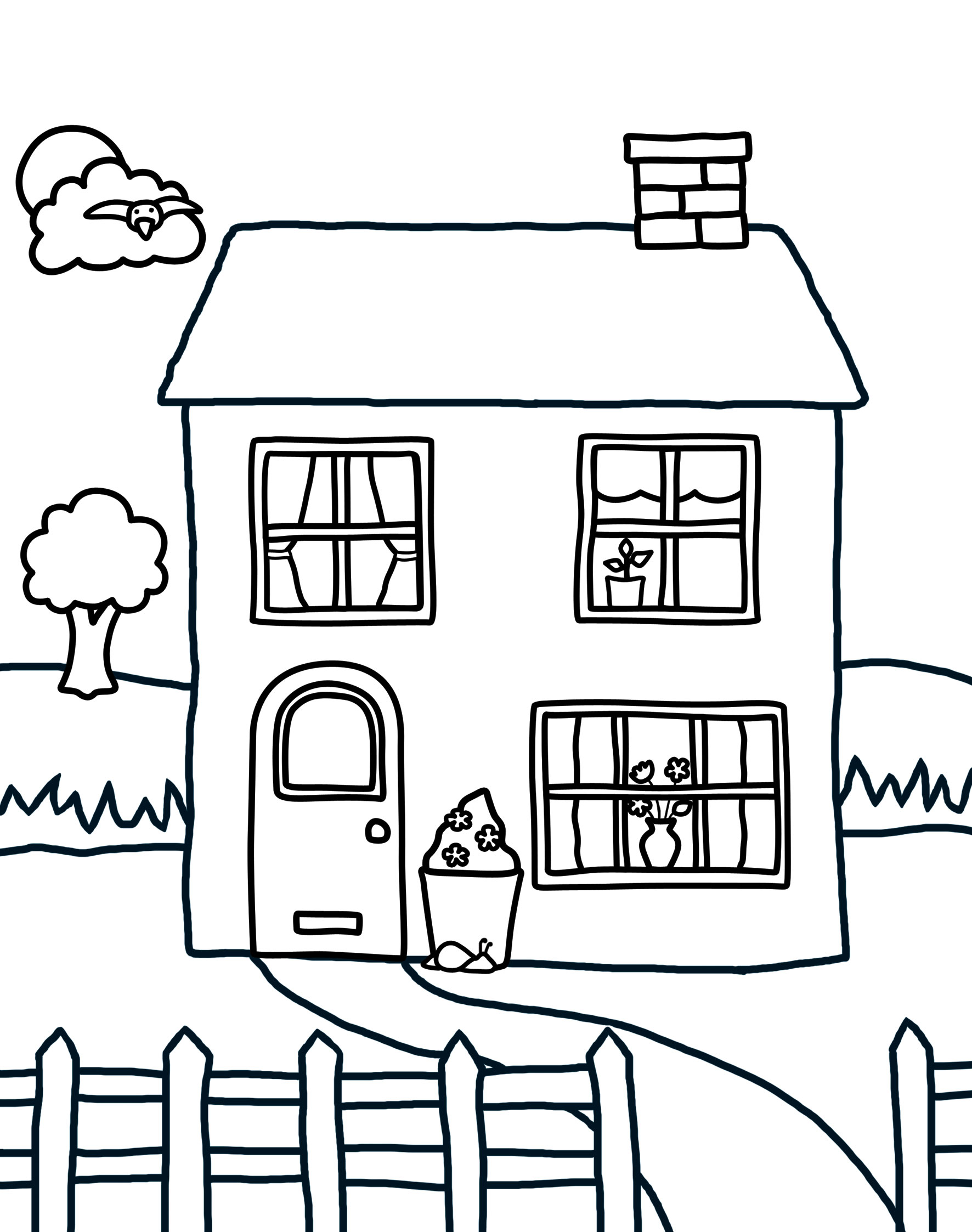                                                                               The roof is red.                                                                               The wall is yellow.                                                                               The chimney is orange.                                                                                The windows are blue.                                                                               The door is green. Ešte si urob cvičenie v PZ 15/3. Hotovo? Výborne. GOOD JOB! GOODBYE! 